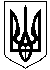 ЗВЯГЕЛЬСЬКИЙ  МІСЬКИЙ  ГОЛОВАРОЗПОРЯДЖЕННЯ09.05.2023                                                                                             №123(о)Про проведення благодійного футбольного матчуКеруючись пунктами 19, 20 частини четвертої  статті 42 Закону України «Про місцеве самоврядування в Україні», Законом України «Про правовий режим воєнного стану»,постановою Кабінету Міністрів України від 09.12.2020 № 1236 «Про встановлення карантину та запровадження обмежувальних протиепідемічних заходів з метою запобігання поширенню на території України гострої респіраторної хвороби COVID-19 спричиненої коронавірусомSARS-CoV-2» (зі змінами), Указом Президента України від 24 лютого № 64/2022 «Про введення воєнного стану в Україні», наказом начальника Звягельської районної військової адміністрації Житомирської області від 01.06.2022 № 24 «Про забезпечення виконання заходів правового режиму воєнного стану», враховуючи звернення директора ПФК «Звягель» Гаврилюка Миколи від 02.05.2023 №52 щодо проведення благодійного футбольного матчу:1. Управлінню у справах сім’ї, молоді, фізичної культури та спорту міської ради (Кравчук Т.М.) сприяти директору ПФК «Звягель»           Гаврилюку М.І. у проведенні благодійного футбольного матчу між командами ПФК «Звягель» - ФК «Звягель U-19» на міському стадіоні «Авангард», який відбудеться 10.05.2023 року о 16:00 годині.2. Рекомендувати Звягельському районному відділу поліції ГУНП у Житомирській області (Гнатенко А.І.) забезпечити належний громадський порядок під час проведення футбольного матчу.3.Відповідальному за проведення благодійного футбольного матчу Гаврилюку М.І.  забезпечити дотримання техніки безпеки учасниками заходу та недопущення випадків загрози життю, здоров`ю та безпеці відвідувачів футбольного матчу в умовах воєнного стану.4. Контроль за виконанням цього розпорядження покласти на заступника міського голови Борис Н.П.В.о. міського голови                                                          Оксана ГВОЗДЕНКО